SCHEDA DI ISCRIZIONEIo Sottoscritto:__________________________________________Nato a :__________________________________________________Il:______________________________________________________E residente a:_____________________________________________Via_____________________________________ n°_____________Cellulare:___________________     E-mail:____________________Firmato_____________________________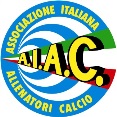                 ASSOCIAZIONE ITALIANA                ALLENATORI CALCIO             Comitato Provinciale di Reggio Emilia    A.S.D. SPORTING F.C.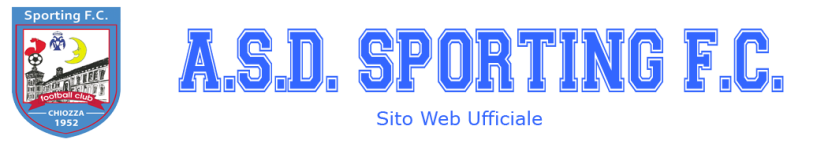                            Scandiano